I-942P 2020 Income Guidelines for Reduced Fees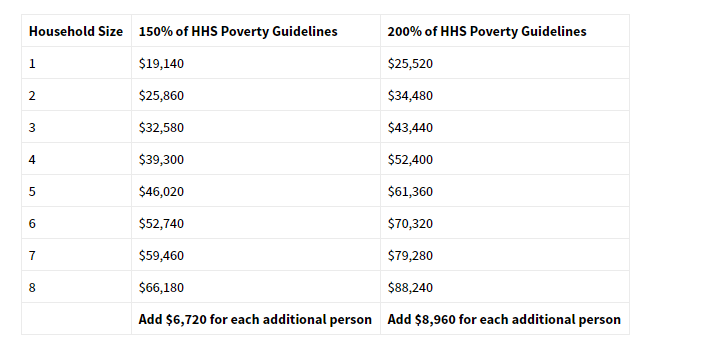 